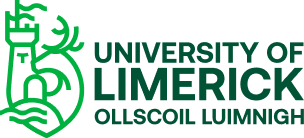 SALARY SCALE JUSTIFICATION – RESEARCH POSTSName of Candidate________________________________________________________Short term hire: _Yes ______No_________________________________________________If no, please note the Recruitment Competition Reference _______________________________________________________                                _Salary Point per Policy 						Salary Point requestedPoint _____€_______________					Point _____€_______________Details of candidates qualifications______________________________________________________________________________________________________________________________________________________________________________________________________________________________________________________Details of candidates experience:Relevant experience may relate to academic leadership and research experience  which may be regarded as appropriate to the requirements of the appointment being offered and / or Experience in business, industry, or other analogous fields of a nature and at a level which may be regarded as appropriate to the requirements of the appointment being offered_________________________________________________________________________________________________________________________________________________________________________________________________________________________________________________________________________________________________________________________________		Additional information to justification point on scale (e.g. Publications, Book chapters, Income Generation/Funding etc)______________________________________________________________________________________________________________________________________________________________________________________________________________________________________________________Importance of the role for the Faculty and UL- why this particular person (if applicable)______________________________________________________________________________________________________________________________________________________________________________________________________________________________________________________Recommended by_______________________ (Project Leader)